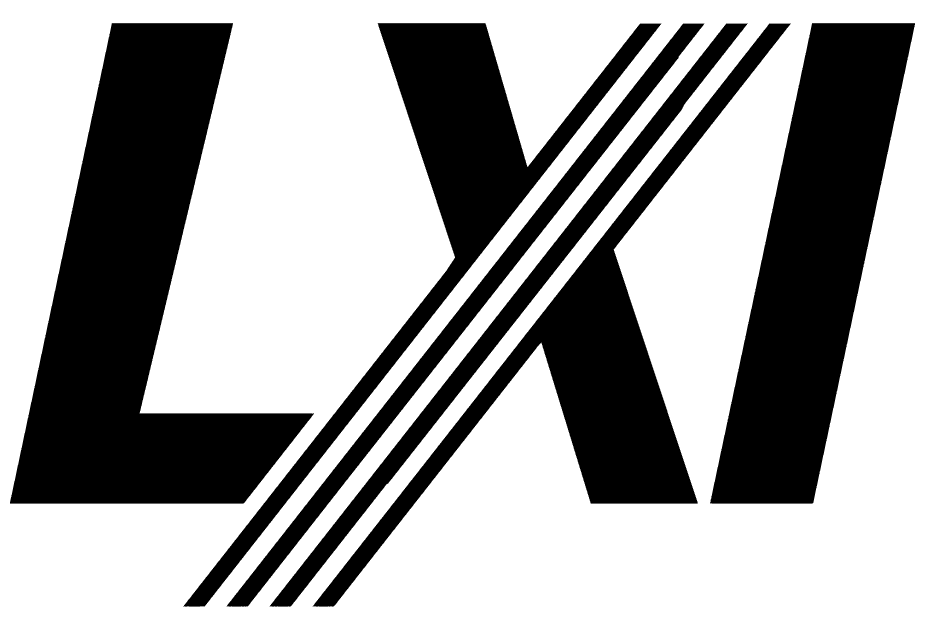 LXI Example and                         Reference Material                              Revision 1.2
 January 29, 2024LXI Example and                         Reference Material	1Notices	3Revision history	51	Overview	62	LAN Status Indication	73	LAN Configuration Initialize (LCI)	94	Example Web Pages	10LXI Instrument Welcome Page	11LXI LAN Configuration Page	12LXI Advanced IP Configuration Page	14LXI LAN Events Page	15LXI Event Logging Control Page	17LXI Security Configuration Page	185	LXI Event Packet Examples	196	Example XML Content	217	LXI Discovery Using mDNS	228	Glossary of Terms	24NoticesNotice of Rights. All rights reserved.  This document is the property of the LXI Consortium.  It may be reproduced, unaltered, in whole or in part, provided the LXI copyright notice is retained on every document page.Notice of Liability. The information contained in this document is subject to change without notice.  “Preliminary” releases are for specification development and proof-of-concept testing and may not reflect the final “Released” specification.The LXI Consortium, Inc. makes no warranty of any kind with regard to this material, including but not limited to, the implied warranties of merchantability and fitness for a particular purpose.  The LXI Consortium, Inc. shall not be liable for errors or omissions contained herein or for incidental or consequential damages in connection with the furnishing, performance, or use of this material. LXI Standards. Documents are developed within the LXI Consortium and LXI Technical Working Groups sponsored by the LXI Consortium Board of Directors. The LXI Consortium develops its standards through a consensus development process modeled after the American National Standards Institute, which brings together volunteers representing varied viewpoints and interests to achieve the final product. Volunteers are not necessarily members of the Consortium and serve without compensation. While the LXI Consortium administers the process and establishes rules to promote fairness in the consensus development process, the LXI Consortium does not exhaustively evaluate, test, or verify the accuracy of any of the information contained in its standards.Use of an LXI Consortium Standard is wholly voluntary. The LXI Consortium and its members disclaim liability for any personal injury, property or other damage, of any nature whatsoever, whether special, indirect, consequential, or compensatory, directly or indirectly resulting from the publication, use of, or reliance upon this, or any other LXI Consortium Standard document.The LXI Consortium does not warrant or represent the accuracy that the use of the material contained herein is free from patent infringement. LXI Consortium Standards documents are supplied “as is”.  The existence of an LXI Consortium Standard does not imply that there are no other ways to produce, test, measure, purchase, market, or provide other goods and services related to the scope of the LXI Consortium Standard. Furthermore, the viewpoint expressed at the time a standard is approved and issued is subject to change brought about through developments in the state of the art and comments received from users of the standard. Users are cautioned to check to determine that they have the latest edition of any LXI Consortium Standard.In publishing and making this document available, the LXI Consortium is not suggesting or rendering professional or other services for, or on behalf of, any person or entity. Nor is the LXI Consortium undertaking to perform any duty owed by any other person or entity to another. Any person utilizing this, and any other LXI Consortium Standards document, should rely upon the advice of a competent professional in determining the exercise of reasonable care in any given circumstances.This specification is the property of the LXI Consortium, a Delaware 501c3 corporation, for the use of its members.Interpretations Occasionally questions may arise regarding the meaning of portions of standards as they relate to specific applications. When the need for interpretations is brought to the attention of LXI Consortium, the Consortium will initiate action to prepare appropriate responses. Since LXI Consortium Standards represent a consensus of concerned interests, it is important to ensure that any interpretation has also received the concurrence of a balance of interests. For this reason, LXI Consortium and the members of its working groups are not able to provide an instant response to interpretation requests except in those cases where the matter has previously received formal consideration. Requests for interpretations of this standard may be sent to interpretations@lxistandard.org using the form “Request for Interpretation of an LXI Standard Document”. This document plus a list of interpretations to this standard are found on the LXI Consortium’s Web site: http://www.lxistandard.org Legal Issues, Trademarks, Patents, and Licensing Policies.  These items are addressed specifically in the document “LXI Consortium Trademark, Patent, and Licensing Policies” found on the LXI Consortium’s Web site: http://www.lxistandard.org .  Conformance The LXI Consortium draws attention to the document “LXI Consortium Policy for Certifying Conformance to LXI Consortium Standards” found on the LXI Consortium’s Web site: http://www.lxistandard.org .  That document specifies the procedures that must be followed to claim conformance with this standard. Comments for Revision Comments for revision of LXI Consortium Standards are welcome from any interested party, regardless of membership affiliation with LXI Consortium. Suggestions for changes in documents should be in the form of a proposed change of text, together with appropriate supporting comments. Comments on standards should be addressed to:Executive Director
LXI Consortium
www.lxistandard.orgExecDir@lxistandard.org
Revision historyOverview This document contains a repository of examples and discussions to assist developers in achieving LXI conformance.  This material is considered Informative, which means it contains information, terminology, example web pages, XML file content, etc. that is not subject to the strict revision and content control required for the LXI Device Specification or other LXI standard documents.The glossary is considered Normative, based upon what is regarded as the standard of correctness in using the terminology.  The terminology found in the glossary is used in Rules and Permissions in determining whether a device is conformant to the LXI Standard.Additions and subtractions deemed useful by LXI members and committees need only approval by key member involvement and does not require overall LXI membership voting.LAN Status IndicationThe health status of LAN for an LXI Device is very important to Users.  Section 2.5 of the LXI Device Specification illustrates various methods to display LAN Status.  Rule 8.10 provides additional information related to indication of LAN Configuration problems.  In general, the following bulleted items cover the common error concerns:Failure to acquire a valid IP address Detection of a duplicate IP address Failure to renew an already acquired DHCP lease LAN cable disconnected There are roughly three types of front panel interfaces found on most LXI devices:Front Panel with high resolution graphical displayFront Panel with no display and using LEDs to convey informationFront Panel with limited display showing only alpha-numeric charactersEach of these are illustrated in the figure below.  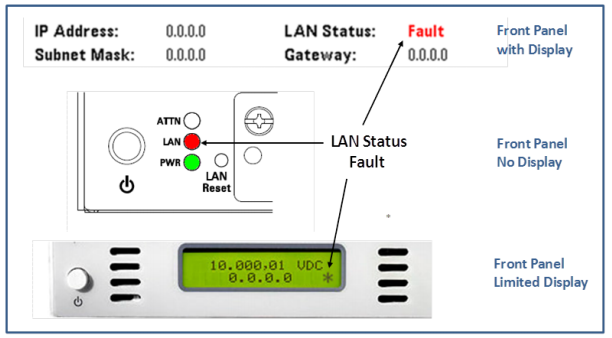 The first two examples have clear indications on the Front Panel that something is wrong with the LAN connection.  The LAN Status Fault condition is presented as a Red LED or IP address of all zeros.  LXI Devices with Front Panel Displays using high-resolution graphics often implement the LAN Status information deep within menus.  Once found, those displays must contain a LAN Status that indicates the health of the LAN.  In the case above, Red letters indicating a Fault draw the User’s attention to a problem.  It is not sufficient to supply only an IP address with 0.0.0.0 as an indication of fault condition.  Such is the case with the bottom device using a limited display.  Note the use of 0.0.0.0 as an indication of fault, but also note the inclusion of the “*” character.  This additional character signals an error condition.In all cases above, the User of the device refers to documentation to determine the problem.  User documentation would then signal what the various fault conditions indicate.  For example, the LXI Device Specification specifies a solid vs. blinking LED or different colors with different meanings.When supplying a high-resolution display where the LAN Status information is implemented deep in the menu structure, you should consider providing some sort of LAN Status on the main display.  Some vendors use methods similar to what you might find in the lower right corner on a computer display, where a small icon representing the LAN network health shows some of the following indicators:Red slash through a circle over LAN iconYellow yield sign near LAN iconRevolving ball over LAN iconFlashing pattern indicating LAN reconnectingLXI Devices with menu driven displays often make use of Information Dialogs that pop up on top of the display to indicate issues such as Lost Connection, Lost Lease, or Duplicate IP address.  This signals the User to address the problem and is important for such problems.LAN Configuration Initialize (LCI)Section 2.4.5 refers to Rules associated with LCI or LAN Reset.  This is a very important part of an LXI Device.  For devices without menu-driven Front Panel displays, a button accessible from a recessed hole on the front or back of the device is required. For devices with menu-driven displays, the LCI is often found implemented deep within the menu structure under various headings:System or System ConfigurationUtility or UtilitiesIO Configuration In all cases, the LXI standard requires a protection mechanism to avoid accidentally pressing the LCI function.  In the case of limited or no displays, the recessed button provides this safety.  For menu-driven displays, a simple warning pop-up dialog, to indicate the operation, provides such a safety mechanism.Finding the LCI mechanism should be of primary importance when planning your front panel.  Equipment shared by multiple users might acquire any of the following, which make the product virtually useless to the next User if not known or controllable:User password set to lock out LAN configuration or controlLXI Device set to Manual IP address on unknown subnetVarious discovery protocols disabled (e.g. mDNS)The User need only press the LCI mechanism from the Front Panel to clear up these issues.  The LXI password is cleared, IP Autoconfiguration (DHCP) is restored, and mDNS and other discovery protocols are re-activated.  Section 8.13 of the LXI Device Specification supplies a table of the items affected by LCI along with the associated sections.When using static IP addressing, it is very easy to pick an address already in use by another device.  The LXI device must withdraw its LAN connection or drop into AutoIP (Link Local Addressing) to remain connected.  LCI can restore the LXI Device to a connected LAN status.Example Web PagesThe following sample web pages are for reference in constructing pages that adhere to the requirements of the LXI Specification.  The example pages show both blank examples and typical content. These example pages derive from the LXI Reference Design, as indicated in the upper right of each page.  Section 9.10 refers to this document when planning your web pages.  You need not follow the exact format, colors, or layout shown in the example pages.  Your final web pages should contain the required content, as indicated in the various headings on each of the example web pages.  You may follow your company’s guidelines for format, colors, or layout.For example, here are a couple of Vendor Welcome Pages using Vendor colors, layout, etc.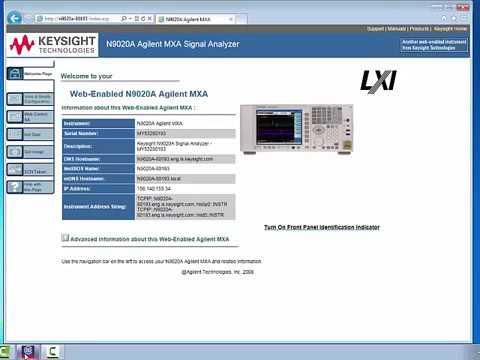 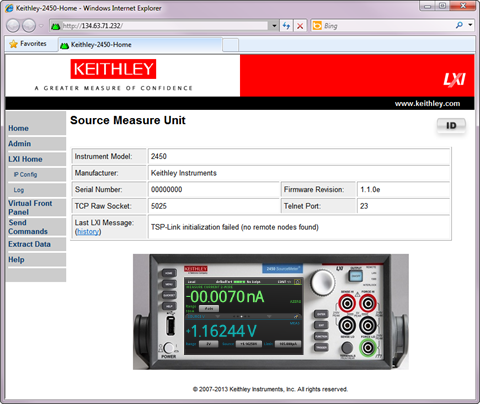 The LXI Device Specification and the various LXI Extended Function documents detail the content required for these pages.  LXI Instrument Welcome Page The Welcome Page of the LXI Device is accessed by entering the IP Address or Hostname into an Internet Browser.  Section 9.2 in the LXI Device Specification addresses the required content.  Notice the links on the left in the image below.  Those links point to additional pages of which some are required for all LXI Devices.  For example, all LXI Devices must provide a LAN Configuration and Security page.  Others, such as Logging and LAN Events in this example, are required when implementing various LXI Extended Functions.   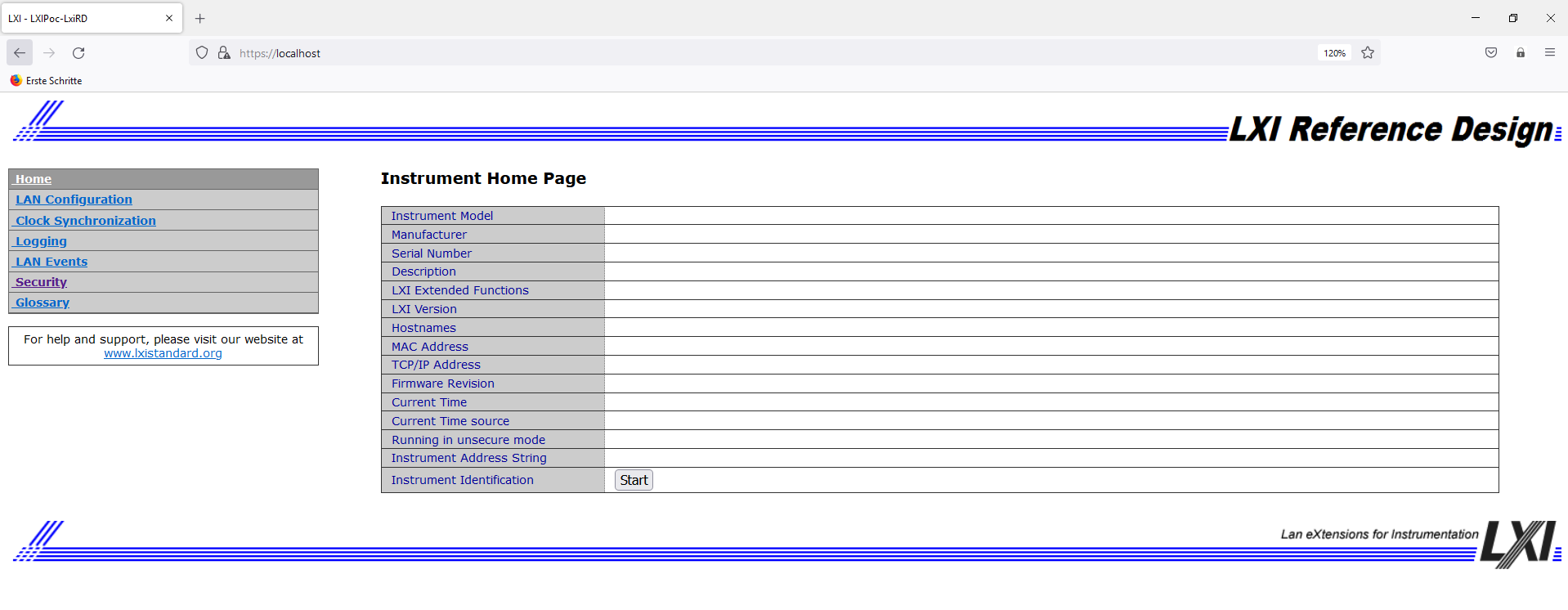 Blank LXI Welcome Page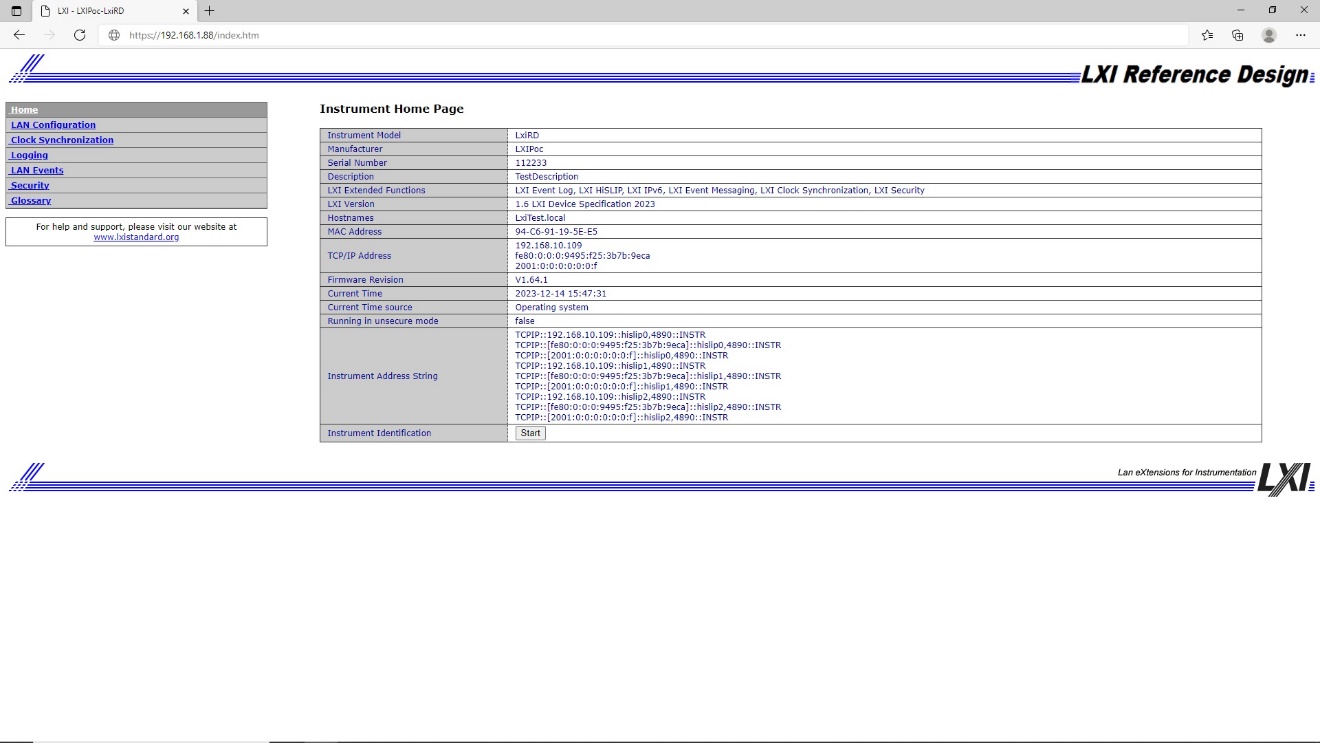 Example LXI Welcome PageLXI LAN Configuration Page The following show examples of LAN Configuration for both IPv4 and IPv6.  Section 9.5 of the LXI Device Specification addresses the content for IPv4.  Section 21.11 of the LXI Extended Function IPv6 addresses its content requirements.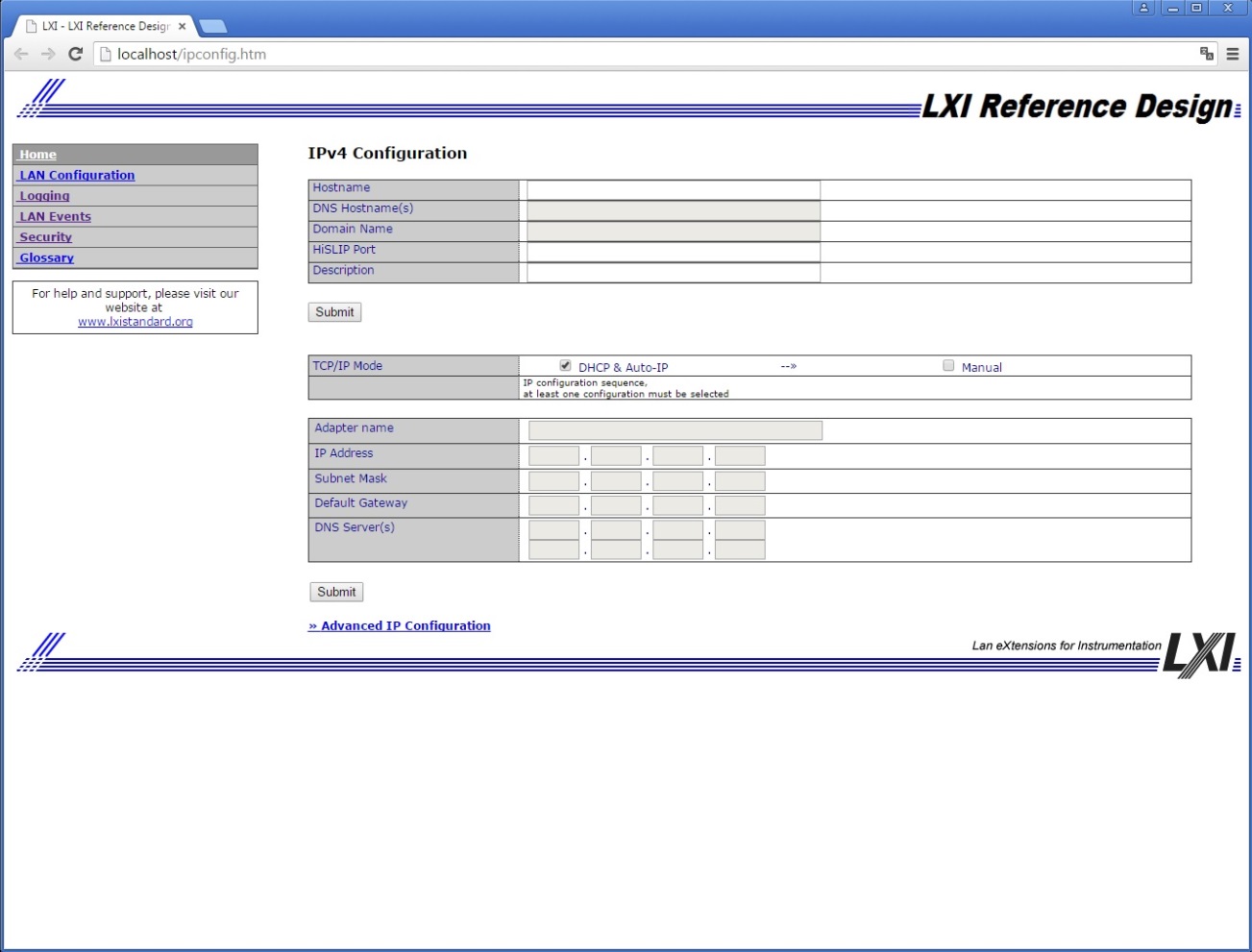 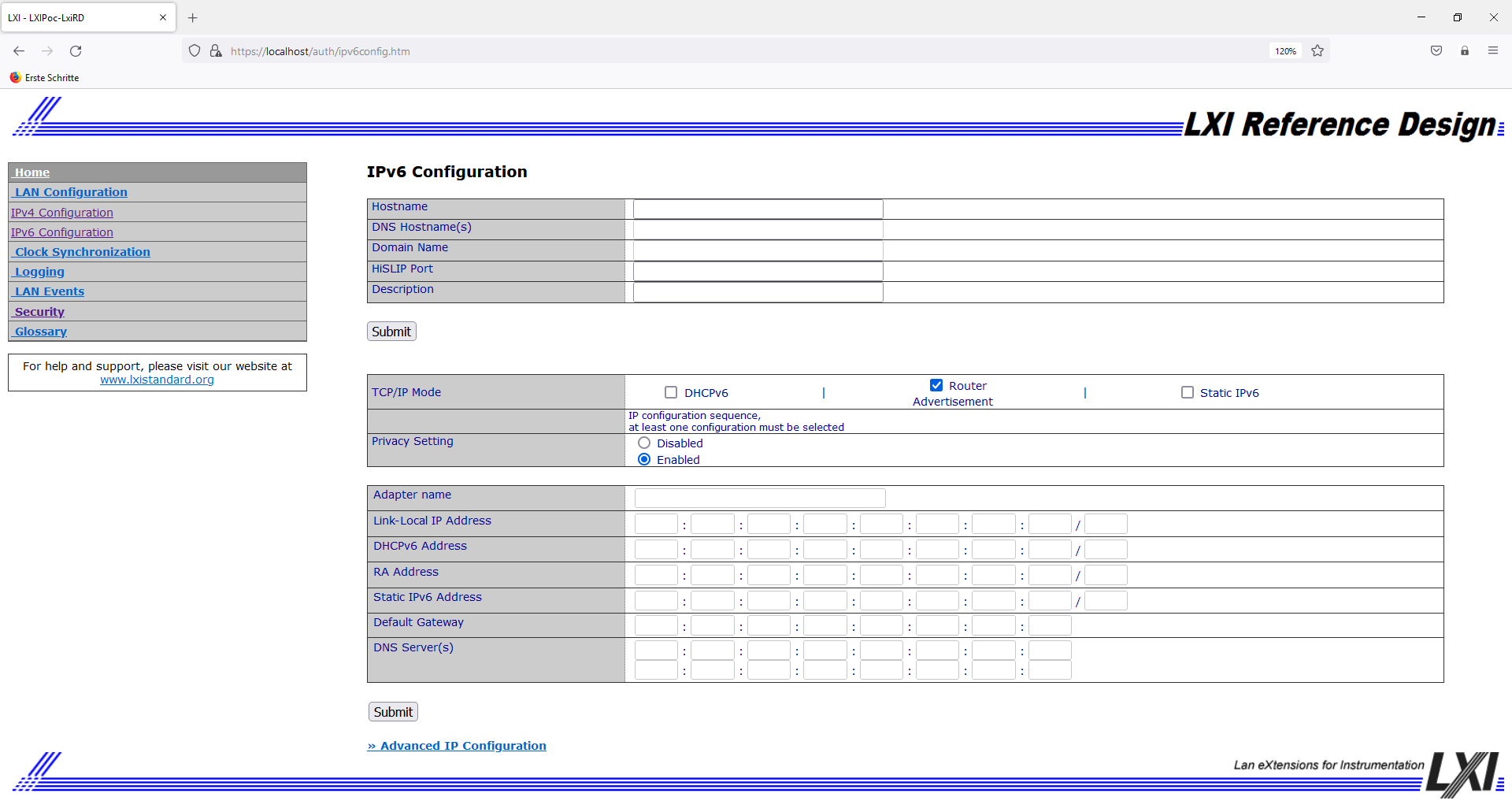 Blank IPv4 and IPv6 LAN Configuration Pages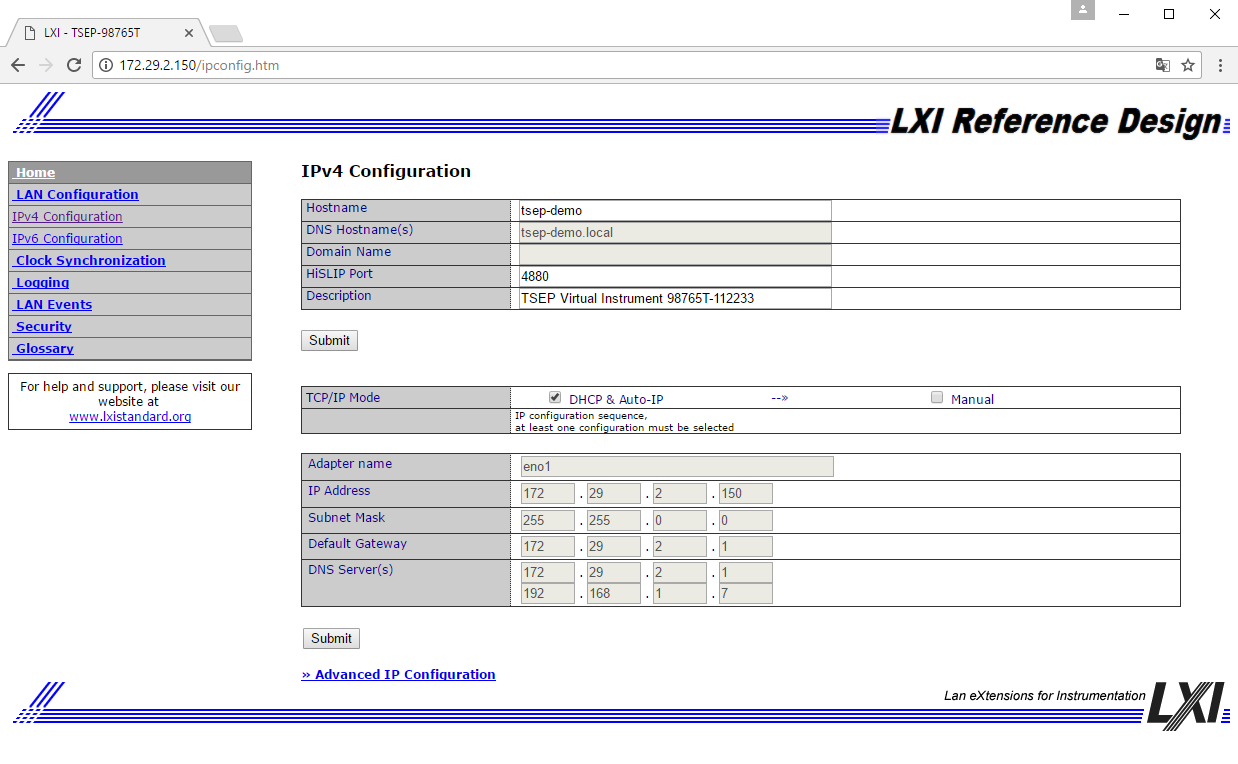 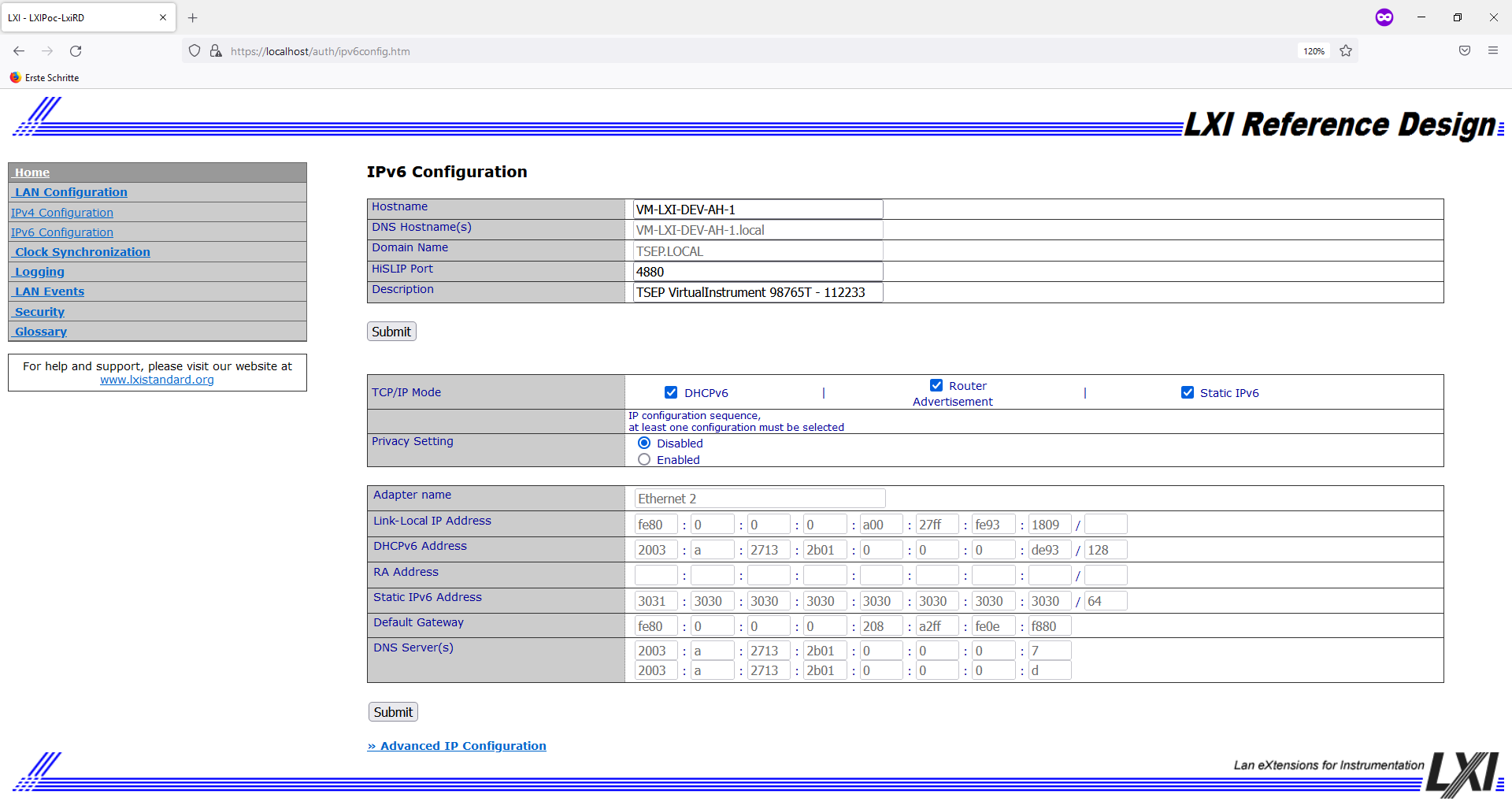 Example IPv4 and IPv6 LAN Configuration PagesLXI Advanced IP Configuration Page Some LAN Configurations are optional, as indicated in the LXI Device Specification.  Here is an example of implementing some of those features.  Some vendors actually place such features illustrated below within the LAN Configuration page, as described earlier.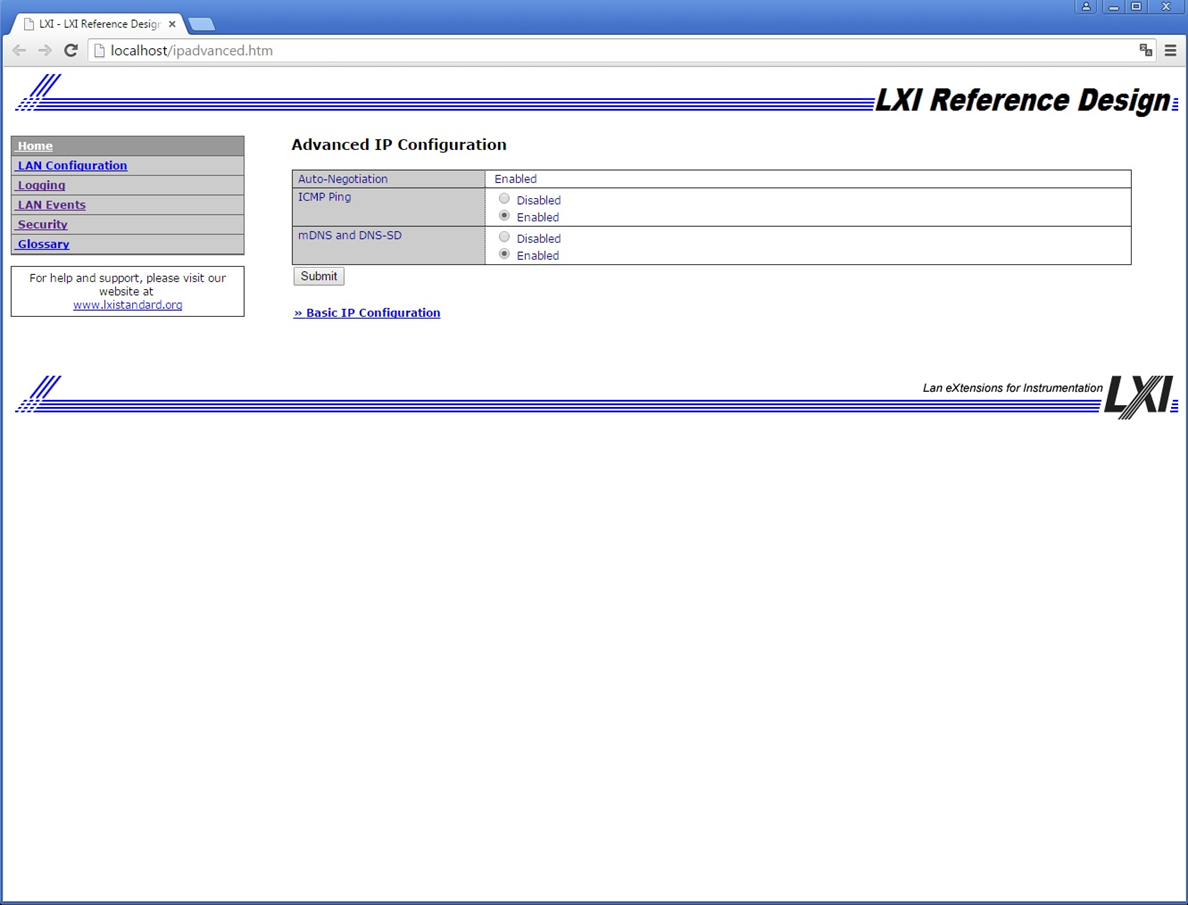 LXI LAN Events Page Section 4.3 of the LXI Event Messaging Extended Function addresses the content of the LAN Events page.   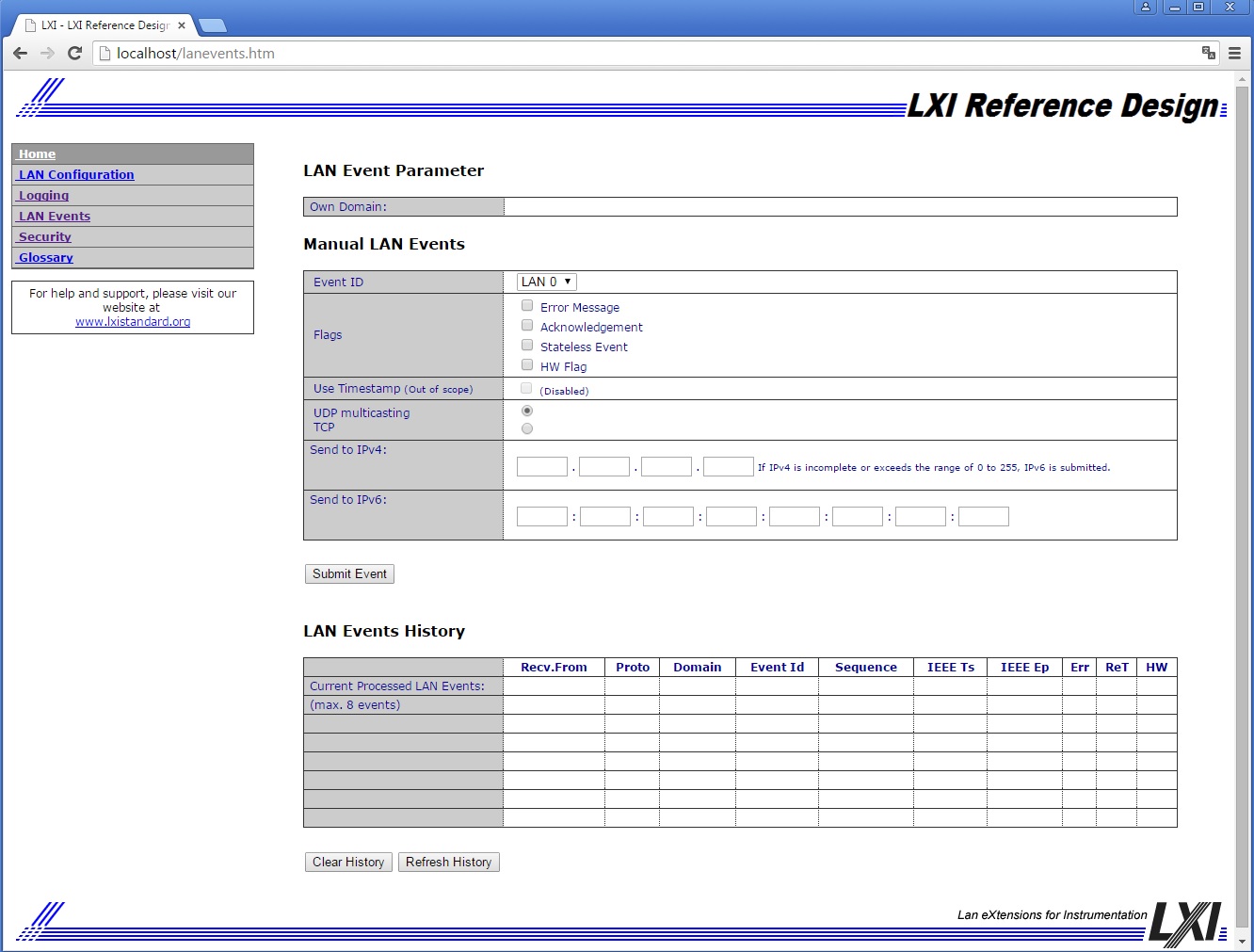 Blank LAN Events Page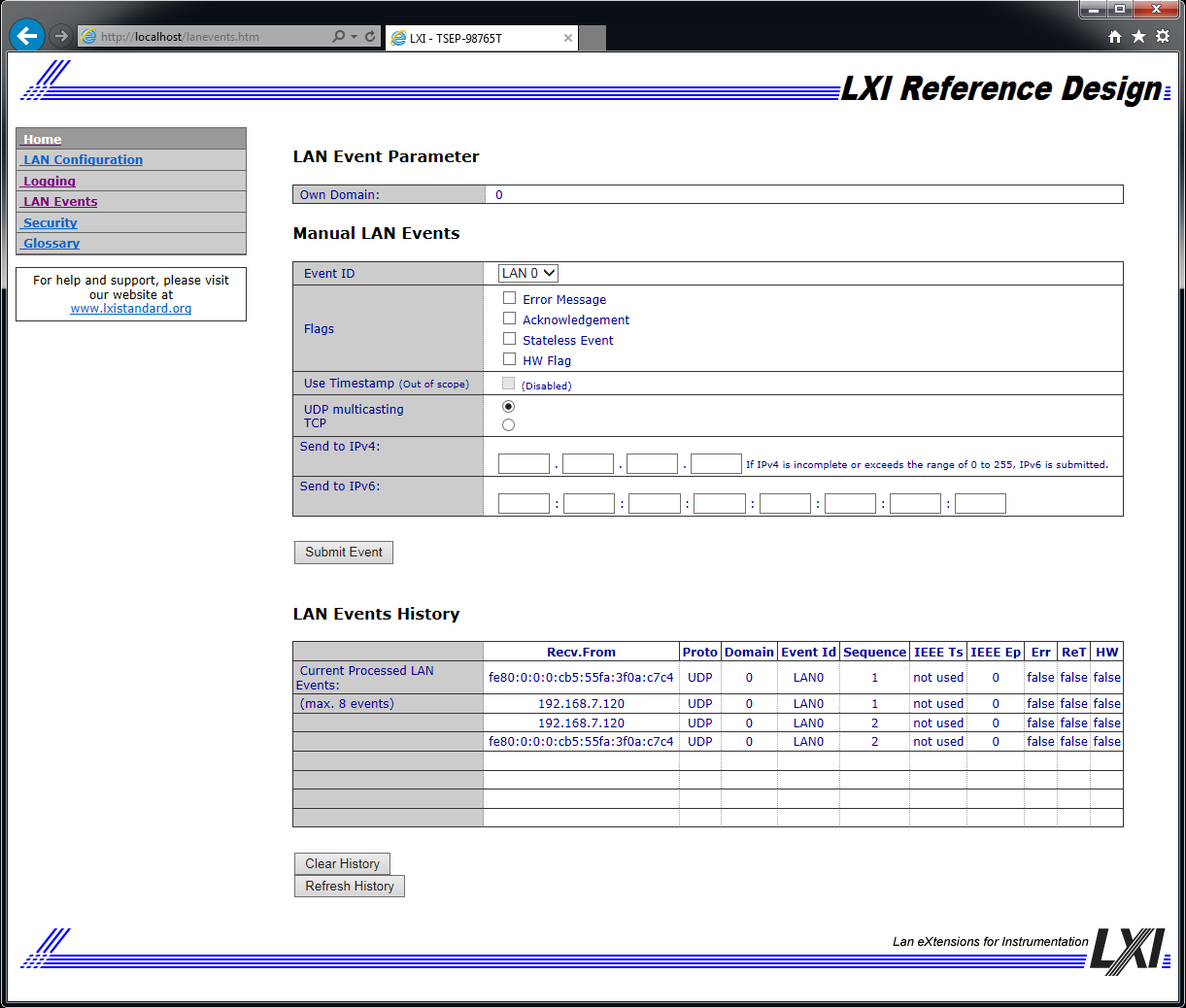 Example LAN Events PageLXI Event Logging Control Page Section 4.3 of the LXI Event Messaging Extended Function addresses the content of the LXI Events page.  Here is an example from the LXI Reference Design.  Section 6 of the LXI Event Log Extended Function has additional information of Event Logging and formats.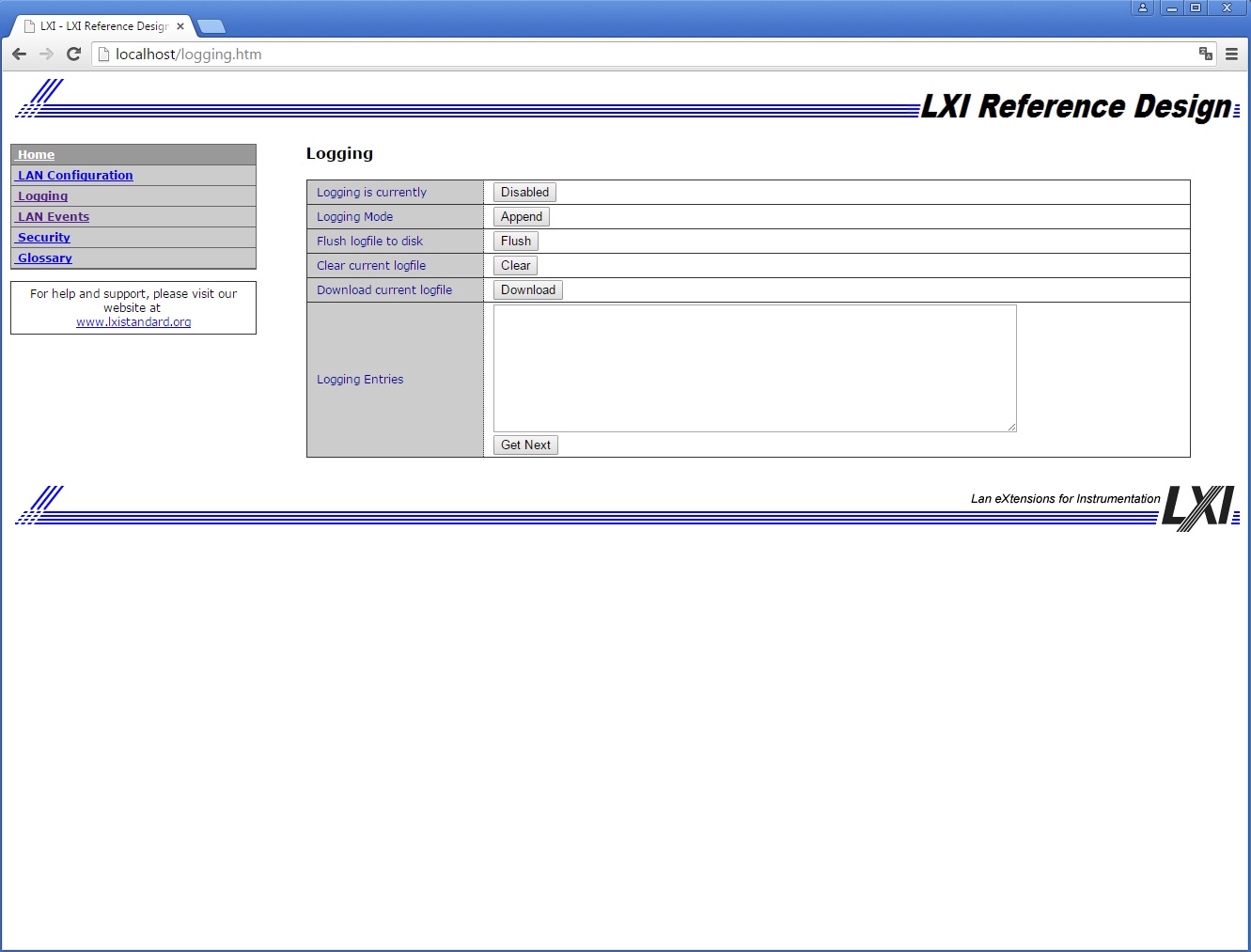 Blank LXI Event Logging Page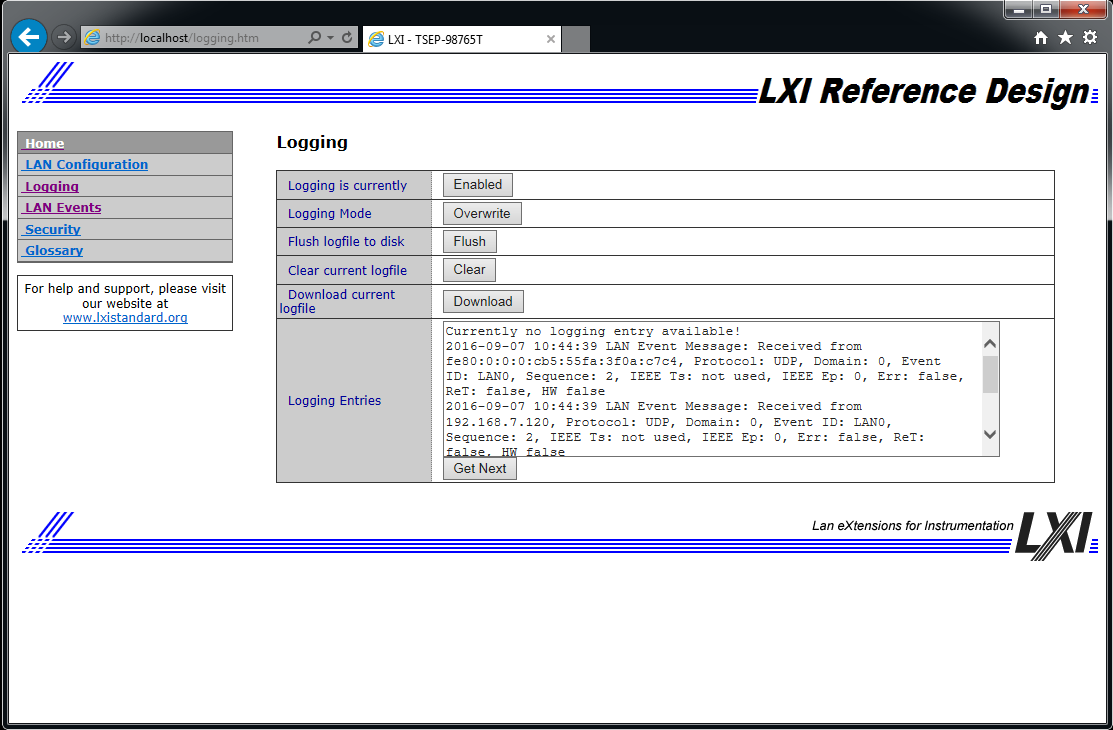 Example LXI Event Logging PageLXI Security Configuration Page Section 9.8 of the LXI Device Specification addresses Web Page Security.  LAN Security need not have its own page, as some vendors add this to the LAN Configuration page.  Here is an example of securing the configuration or Web-control pages of your LXI Device.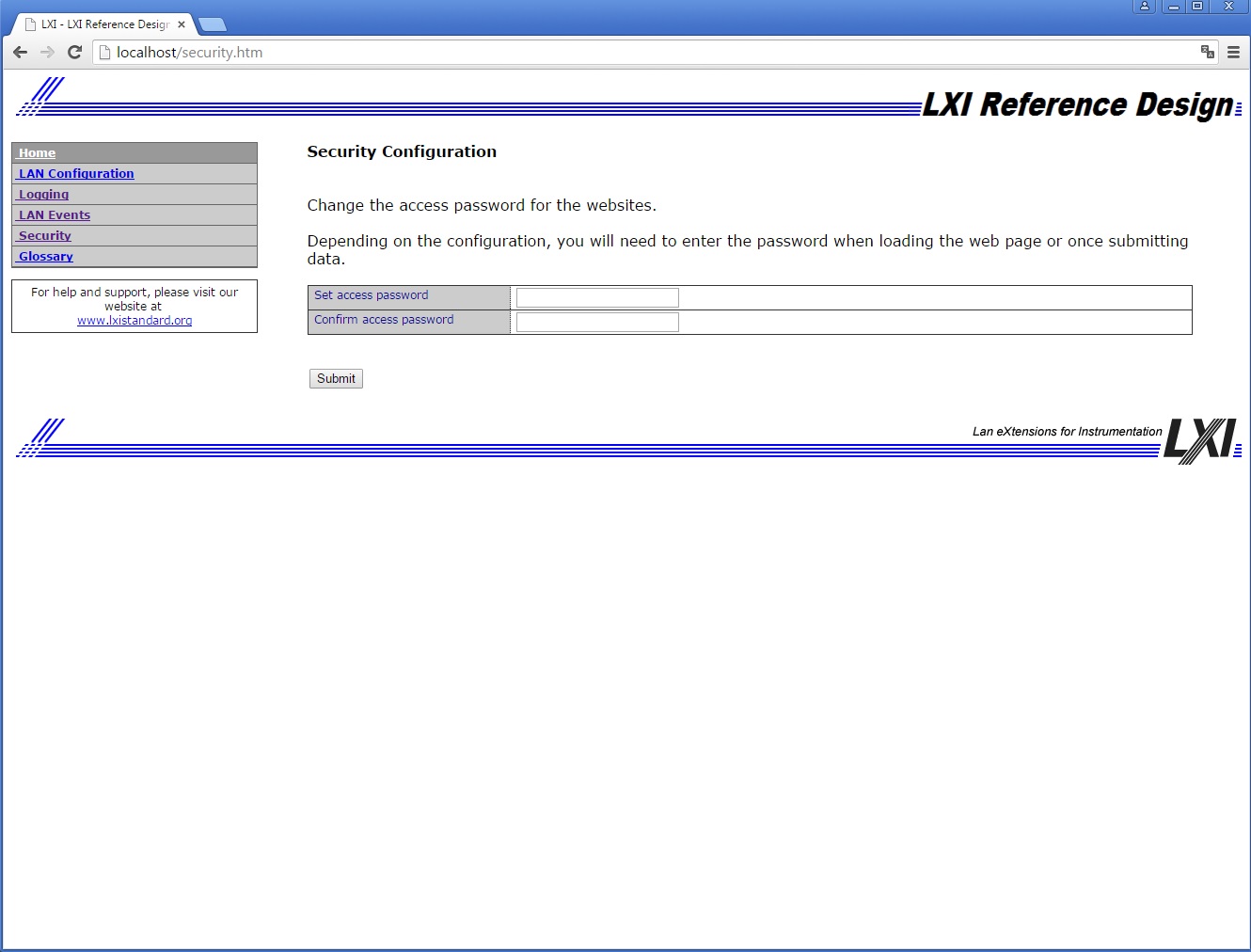 LXI Event Packet Examples   Section 4.3 of the LXI Event Messaging Extended Function addresses the format of the LXI Events pageTable 5.1 gives several examples of LXI Event packets.
Note:  The packet is terminated by a data length field with a value of zero (0x0000).
Note:  All multi-octet fields are transmitted as big-endian.
Table 5.1 – LXI Event Packet ExamplesTable 5.2 illustrates usage of the data fields.
Note:  All LXI Event packets must be terminated by an empty data field – that is, one with a Data Length field with a value of zero and no Identifier or User Data field.Table 5.2 – Usage The octet stream for the LXI Event in the first row of Table 5.1 containing all of the data fields of Table 5.2 and encoded in hexadecimal would be the following:4C58 4900 4C41 4E30 0000 0000 0000 0000 0000 0000 1357 FEFF 0000 0002 0000 0111 0000 0000 0004 0008 0401 0203 0405 0607 0800 11FF 5468 6973 2069 7320 6120 7374 7269 6E67 2E00 08FC 0102 1112 2122 3132 0000Example XML ContentSection 10 of the LXI Device Specification covers LAN Discovery and Identification.  Section 10.2 covers the XML Identification Document.  This document is auto generated by the LXI Device and is located at <IP Address>/lxi/identification of the LXI Device.The LXI API Extended Function references several XML schemas. All relevant XML schemas and examples showing their usage can be found in the LXI Standard GitHub Website located here: https://lxistandard.github.io/LXI Discovery Using mDNSAs of Revision 1.3 of the LXI Device Specification, LXI Devices are required to support mDNS, a protocol that allows devices to perform DNS operation on a local link, even without the presence of an administered DNS server.  This is useful for setting up simple LANs, allowing devices and controllers to use meaningful Hostnames.  In addition, the DNS Service Discovery (DNS-SD) allows servers and clients to advertise, browse, and discover service products – such as HTTP servers, HiSLIP, VXI-11, etc. – on the LAN.The LXI Discovery Tool provides a means of finding LXI Devices that are advertising themselves, regardless of the subnet configuration.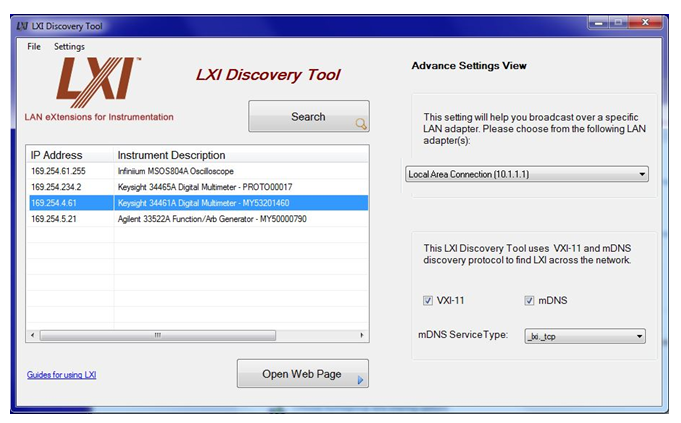 When an LXI Device is connected to a subnet, it immediately starts the advertising process.  Other LXI Devices and controllers running the mDNS, DNS-SD, etc. protocol will capture the multicast packets containing the Hostname and Service Name information and will cache that information.  They can then perform the name resolution and determine details of the services.  More advanced tools, such as Connection Experts for VISA I/O Libraries, will be running the mDNS service in background of the computer and will discover an LXI Device’s service information.  The Connection Expert can then present connection choices to the programmer such as HiSLIP, Sockets, VXI-11, etc.Each LXI Device is required by Rule 10.3 and sub-rules of the LXI Device Specification to resolve its own Hostname and Service Name conflicts when connected to a subnet.  The Hostname is typically defaulted to a Model Number concatenated with the device’s serial number.  The Service Name is often the Description of the device – 6.5 Digit DMM, Spectrum Analyzer, etc.  If an mDNS Hostname conflict occurs, the LXI Device assigns itself a new Hostname and will retry until the conflict is resolved. New Hostnames are generated by appending a number to the end of the hostname. For example, a conflict on “Instr-ABC” would become “Instr-ABC-2” after the first collision, “Instr-ABC-3” on the second, and so on.If an mDNS Service Name conflict occurs, the LXI Device assigns itself a new Service Name and will retry until the conflict is resolved. New Service Names are generated by appending a number to the end of the service name. For example, a conflict on “Vendor Instrument” would become “Vendor Instrument (2)” after the first collision, “Vendor Instrument (3)” on the second, and so on.Glossary of Terms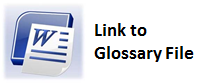 Use of Technical Terms    The definitions of technical terms and acronyms in this appendix shall be used in interpreting the defined term or acronym in the context of this standard.  The embedded file above allows you to obtain the actual glossary document directly.                                                       APIAPI stands for Application Programming Interface.Auto-MDIXAuto-MDIX is a protocol, which allows two Ethernet devices to negotiate their use of the Ethernet TX and RX cable pairs. This allows two Ethernet devices with MDI-X or MDI connectors to connect without using a crossover cable. This feature is also known as Auto-crossover.ARPThe address resolution protocol (ARP) is a protocol used by the Internet Protocol (IP), specifically IPv4, to map IP network addresses to the hardware addresses used by a data link protocol. It is used when IPv4 is used over Ethernet. The term address resolution refers to the process of finding an address of a computer in a network.Default gatewayA configuration item for the TCP/IP protocol that is the IP address of a directly reachable IP router. Configuring a default gateway creates a default route in the IP routing table.DHCP See definition for: Dynamic Host Configuration Protocol (DHCP)DNS See definition for: Domain Name System (DNS)DNS-SDDNS Service Discovery. A protocol to advertise instance service names to enable zero address configuration scenarios for networked devices.DNS server A server that maintains information about a portion of the Domain Name System (DNS) database and that responds to and resolves DNS queries.DomainThe term domain is used in three contexts in this specification. See Domain name for the definition in the context of DNS. The term is also used in the LXI Domain to define a scoping mechanism for the processing of LXI Events. For devices implementing IEEE 1588 there is also the concept of an IEEE 1588 domain, which defines a set of IEEE 1588 clocks participating in the IEEE 1588 protocol.Domain nameIn the context of DNS, the name given by an administrator to a collection of networked computers that share a common directory. Part of the Domain Name System (DNS) naming structure, domain names consist of a sequence of name labels separated by periods.Dynamic Host Configuration Protocol (DHCP) The Dynamic Host Configuration Protocol provides a framework for passing configuration information to hosts on a TCPIP network. DHCP is based on the Bootstrap Protocol (BOOTP), adding the capability of automatic allocation of reusable network addresses and additional configuration options. DHCP captures the behavior of BOOTP relay agents, and DHCP participants can interoperate with BOOTP participants. DHCP provides safe, reliable, and simple TCP/IP network configuration, prevents address conflicts, and helps conserve the use of client IP addresses on the network. DHCP uses a client/server model where the DHCP server maintains centralized management of IP addresses that are used on the network. DHCP-supporting clients can then request and obtain lease of an IP address from a DHCP server as part of their network boot process.HostnameA hostname is the unique name by which a network attached device is known on a network. The hostname is used to identify a particular host in various forms of electronic communication such as E-mail or Usenet. HTML See definition for: Hypertext Markup Language (HTML)HTTP See definition for: Hypertext Transfer Protocol (HTTP)Hypertext Markup Language (HTML) A simple markup language used to create hypertext documents that are portable from one platform to another. HTML files are simple ASCII text files with codes embedded (indicated by markup tags) to denote formatting and hypertext links.Hypertext Transfer Protocol (HTTP) The protocol used to transfer information on the World Wide Web. An HTTP address (one kind of Uniform Resource Locator [URL]) takes the form: http://www.w3.org.ICMPInternet Control Message Protocol (ICMP) is a required protocol tightly integrated with IP. ICMP messages, delivered in IP packets, are used for out-of-band messages related to network operation or improper operation.IEEEInstitute of Electrical and Electronics Engineers. A global technical professional society and standards-setting organization serving the public interest and its members in electrical, electronics, computer, information and other technologies. IEEE 1588 (PTP)IEEE 1588 is a standard for a precision clock synchronization protocol for networked measurement and control systems.  It is also known as the Precision Time Protocol (PTP).Front Panel User InterfaceA front panel user interface is defined as consisting of control and displays functions, located on the front panel of a device that can be used to set up critical aspects of the LXI interfaces and instrument operation.Internet Protocol (IP) A routable protocol in the TCP/IP protocol suite that is responsible for IP addressing, routing, and the fragmentation and reassembly of IP packets.IP See definition for: Internet Protocol (IP)IP address An address used to identify a node on an IP internetwork. Each node on the IP internetwork must be assigned a unique IP address, which is made up of the network ID, plus a unique host ID. This address is typically represented with the decimal value of each octet separated by a period (for example, 192.168.7.27). You can configure the IP address statically or dynamically by using DHCP.IVIIVI stands for Interchangeable Virtual Instrument. The IVI Foundation is an open consortium founded to promote specifications for programming test instruments that simplify interchangeability, provide better performance, and reduce the cost of program development and maintenance.LAN See definition for: local area network (LAN)LCILAN Configuration Initialize (LCI) is an LXI Devices recessed reset mechanism (e.g., a button) on the rear or front of the LXI Device that when activated places the LXI Device’s network settings to a default state.Local Area Network (LAN) A communications network connecting a group of computers, printers, and other devices located within a relatively limited area (for example, a building). A LAN allows any connected device to interact with any other on the network.LVDSLVDS stands for Low-Voltage Differential Signaling.LXILXI stands for LAN eXtensions for Instruments. LXI is the next generation instrumentation platform based on industry standard Ethernet technology and provides modularity, flexibility and performance to small- and medium-sized systems.LXI DeviceA device that conforms to this specification, See also: moduleLXI EventAn event is an abstraction of a change in the realization of a signal or condition. AN LXI Event is an event occurring in an LXI Device or communicated by means of an LXI Event Message.LXI Event MessageA data packet used  for device-to-device communication of LXI Events in an LXI system. The format and semantics of LXI Event Messages are defined in this standard.LXI Identification XSD SchemaAn XML Schema that conforms to XSD standards and is defined by the LXI Consortium to specify XML documents that provide identification information about LXI Devices.LXI LogoThe LXI Consortium licenses a registered name and logo for use in association with products that are conformant with the standard.  Details of the logo design and the Trademark License Agreement are found in the document(s) “LXI Consortium Trademark and Patent Policies”M-LVDSMultipoint Low-Voltage Differential Signaling conforming to the TIA/EIA-899 standard, which allows multiple transmitters and receivers to be interconnected on a single, balanced, doubly-terminated media pair.  Multipoint operation allows for bidirectional, half-duplex communication between multiple devices connected to the same transmission line.M-LVDS Type-1One of two classes of M-LVDS receivers, having a differential input voltage threshold centered about zero volts.  Differential input signals below -50 mV are defined by the TIA/EIA-899 standard to be in the low state, and signals above +50 mV are defined to be in the high state.  When the input of a Type-1 receiver is connected to an undriven twisted pair, the differential input voltage is defined to be in the threshold transition region.  This condition will result in a stable, but undefined, output.MACSee definition for: media access control MAC AddressMedia Access Control address. A unique hardware number that identifies each device on a network. A device can be an Instrument, computer, printer, etc. Media Access Control (MAC)A sublayer of the IEEE 802 specifications that defines network access methods and framing.mDNSOne of the discovery protocols specified for use in LXI Devices. mDNS stands for multicast Domain Name Service and is a protocol developed by the IETF Zeroconf Working Group.MIBShort for Management Information Base, a database of objects that can be monitored by a network management system. Both SNMP and RMON use standardized MIB formats that allows any SNMP and RMON tools to monitor any device defined by a MIB. ModuleA device that communicates or interacts with an LXI Device. An LXI Device is a special case of a module, See also: LXI Device.PingA utility that verifies connections to one or more remote hosts. The ping command uses the ICMP echo request and echo reply packets to determine whether a particular IP system on a network is functional. Ping is useful for diagnosing IP network or router failures.PoEIEEE 802.3af Power Over Ethernet is a technology for wired Ethernet LAN that allows the electrical current, necessary for the operation of each device, to be carried by the CAT5 data cables instead of a traditional power cord.PTPSee definition for IEEE 1588.SchemaA document that describes a language or parameters of a language.  Thus, XML Schemas provide a means of describing the structure, content, and semantics of XML documents.SCPIThe Standard Commands for Programmable Instrumentation (SCPI) defines a standard set of commands to control programmable test and measurement devices in instrumentation systems. The SCPI Standard is built on the foundation of IEEE-488.2, Standard Codes and Formats.Simple Network Management Protocol (SNMP) A network protocol used to manage TCP/IP networks. In Windows, the SNMP service is used to provide status information about a host on a TCP/IP network.SNMP See definition for: Simple Network Management Protocol (SNMP)Subnet A subdivision of an IP network. Each subnet has its own unique subnetted network ID.Subnet Mask A 32-bit value that enables the recipient of IP packets to distinguish the network ID and host ID portions of the IP address. Typically, subnet masks use the format 255.x.x.x.TCP/IP See definition for: Transmission Control Protocol/Internet Protocol (TCP/IP)Transmission Control Protocol/Internet Protocol (TCP/IP) A set of networking protocols widely used on the Internet that provides communications across interconnected networks of computers with diverse hardware architectures and various operating systems. TCP/IP includes standards for how computers communicate and conventions for connecting networks and routing traffic.UDPThe User Datagram Protocol (UDP) is one of the core protocols of the Internet protocol suite. Using UDP, programs on networked computers can send short messages known as datagrams to one another.Uniform Resource Locator (URL) An address that uniquely identifies a location on the Internet. Generally, an URL specifies the connection protocol and a file name. The connection protocol can be: telnet, ftp, gopher, etc., and for web pages, http is the usual protocol as in the fictitious URL http://www.example.microsoft.com. URLSee definition for Uniform Resource Locator (URL)UTCCoordinated Universal Time (abbreviated UTC) is the basis for the worldwide system of civil time. This time scale is kept by time laboratories around the world, including the U.S. Naval Observatory, and is determined using highly precise atomic clocks.VISA Most of the instrument drivers communicate to the instrumentation hardware through an I/O Library. The VISA library is used for the GPIB, VXI, PXI, Serial, Ethernet, and/or USB interfaces, while other buses can utilize either VISA or another library.W3CThe World Wide Web Consortium (W3C) develops interoperable technologies (specifications, guidelines, software, and tools) to lead the Web to its full potential as a forum for information, commerce, communication, and collective understanding.XSDAn XML Schema Definition, as defined by the W3C (http://www.w3.org/XML/Schema).  It defines a type of XML document in terms of the constraints upon what elements and attributes may appear, their relationship to each other, what types of data may be in them, and so forth.RevisionDescription1.2 January 29, 2024Updated example Welcome webpage screenshot to show LXI Version 1.6 - 20231.2June 12, 2023Jan 12, 2022Updated example Web Page screenshots for LXI 1.6Removed all XML examples and now referencing the schemas and examples in the LXI GitHub Website1.1 Jul 10, 2017Corrections to Web Pages, XML Identification, addition of mDNS, and other corrections.1.0 Nov 8, 2016Initial Release Packet
Header
(ASCII) 3 Octets Domain 1 Octet
(uint8) Identifier 16 Octets
null padded Sequence
Number 4 Octets
(uint32) Seconds 4 Octets (uint32) Nanoseconds 4 Octets (uint32) Fractional 
Nanoseconds 2 Octets
(uint16) Epoch 2 Octets
(uint16) Flags
0: Error
1:
2:Signal
   Value
3: Ack 2 Octets
(uint16) LXI 0x00 LAN0 0x1357feff 0x00000002 0x00000111 0x0000 0x0000 0x0004
HDWR Value = TRUE LXI 0x00 LAN5 0x12345678 0x00000002 0x80000000 0x0000 0x0000 0x0004
HDWR Value = TRUE LXI 0x01 LAN3 0xff000539 0x463682c3 0x1dcd6500 0x0000 0x0000 0x0008
ACK &
HDWR Value = FALSE Data Length

(2 octets) Identifier
(1 octet) User Data
(Data Length octets; encoded in hexadecimal) Notes 0x0008 0x04 0102 0304 0506 0708 User-defined data type 0x0011 0xFF 5468 6973 2069 7320 6120 7374 7269 6E67 2E The ASCII string, “This is a string.” 0x0008 0xFC 0102 1112 2122 3132 Four int16’s 0x0000 Packet Terminator Octets Notes 4C58 49 00 4C41 4E30 0000 0000 0000 0000 0000 0000 1357 FEFF 0000 0002 0000 0111 0000 0000 0004 0008 04 0102 0304 0506 0708 0011 FF 5468 6973 2069 7320 6120 7374 7269 6E67 2E 0008 FC 0102 1112 2122 3132 0000 LXI Domain = 0 Event ID = “LAN0” Sequence Number Seconds Nanoseconds Fractional Nanoseconds Epoch Flags (Hardware Value = True) Data Length = 8 Identifier (user-defined) User Data Data Length = 17 Identifier (0xFF – String) User Data (“This is a string.”) Data Length = 8 Identifier (0xFC – int16) User Data Data Length = 00 / Packet Terminator 